Десять заповедей родительства.Не ждите, что твой ребенок будет таким как ты. Или – как ты хочешь. Помоги ему стать не тобой, а собой.Не думай, что ребенок твой; он – божий. Не требуй от ребенка платы за все, что ты для него делаешь. Ты дал ему жизнь, как он может отблагодарить тебя? Он даст жизнь другому, тот третьему: это необратимый закон благодарности.Не вымещай на ребенке свои обиды, чтобы в старости не есть горький хлеб, ибо что посеешь, то и взойдет.Не унижай своего ребенка!Не относись к его требованиям и проблемам свысока: тяжесть жизни дана каждому по силам, и будь уверен: ему тяжела не меньше, чем тебе твоя.Не мучь себя, если не можешь чего-то сделать для своего ребенка: мучь если можешь, но не даешь.Умей любить чужого ребенка. Никогда не делай чужому ребенку то, что не хотел бы, чтобы другие сделали твоему. Люби своего ребенка любым: неталантливым, неудачливым, взрослым. Помни, что ребенок — это праздник, который пока с тобой.  Забота о детях, их воспитание – равное право и обязанность родителей. Сегодня права детей не редко нарушаются родителями. Между тем, забота о детях – это важнейшая обязанность родителей и ближайших родственников ребенка.Государственное учреждение образования «Мозырский районный социально-педагогический центр»247760, Республика Беларусь, Гомельская область город Мозырьул. В. Хоружей, 3; тел.: 8 (0236) 20 22 84Семья - величайшее счастье!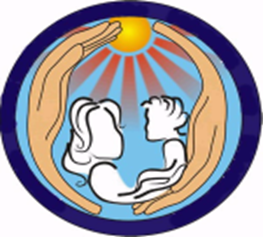 Памятка по сохранению здоровья и воспитании детей Памятка родителям о воспитании детей.Воспитывайте ребенка, старайтесь придерживаться следующих правил:Любите своего ребенка, и пусть он никогда не усомнился в этом.Принимайте ребенка таким, какой он есть – со всеми его достоинствами и недостатками.Опирайтесь на лучшее в ребенке, верьте в его возможности.Старайтесь внушать ребенку веру в себя и в свои силы. Стремитесь понять своего ребенка, заглянуть в его мысли и чувства, ставьте себя на его место.Создайте условия для успеха ребенка, дайте ему возможность почувствовать себя сильным, удачливым.Не забывайте реализовать в ребенке свои несбывшиеся мечты и желания.Помните, что воспитывают не слова, а личный пример.Не сравнивайте своего ребенка с другими детьми, особенно не ставьте их в пример. Помните, что каждый ребенок неповторим и уникален. Не рассчитывайте на то, что ребенок вырастет таким, как Вы хотите.Помните, что ответственность за воспитание своего ребенка несете именно Вы!!!Безопасность снаСиндром внезапной детской смерти (СВДС) – внезапная и необъяснимая смерть ребенка в возрасте до года.Вы можете сделать 5 вещей, которые помогут снизить риск СВДС:1. Поза сна.Положите спящего ребенка на спину. Когда он начнет переворачиваться, пусть сам решает, в какой позе ему спать.2. Отдельная кроватка. Пока ребенку не исполнится 6 месяцев, лучше, чтобы он спал в своей кроватке в вашей комнате. Ребенок должен спать на твердой поверхности – а  не на подушке, водяном матрасе или другой мягкой поверхности.  Это помогает предотвратить СВДС.Выньте из детской кроватки мягкие игрушки, лишние одеяла, одежду и другие мягкие предметы. Это помогает предотвратить СВДС. 3. Использование пустышки. Дайте ребенку пустышку, пока он спит. Пустышки могут снизить риск СВДС.4. Температурный режим. Поддерживайте в комнате, где спит ребенок, комфортную температуру (температуру, при которой комфортно взрослому человеку в майке с коротким рукавом). Накрывайте ребенка легким одеялом только до груди. Оптимальная комнатная температура – 18°C (64°F).5. Запрет на курение.     Ни в коем случае нельзя курить рядом с грудным или маленьким ребенком. Курите только за пределами дома.Контрольный перечень "Домашняя безопасность"Отравление твердыми и жидкими веществами• Лекарства (например, таблетки, жидкие микстуры)• Чистящие вещества, освежители воздуха• Алкоголь или наркотики• Косметика и парфюмерия  • Отрава для насекомых или грызунов, средства для отпугивания насекомых, удобрения  для растений• Краски, лаки, воск, бензин, клей • Ядовитые растенияОгонь и электричество• Спички,зажигалки,легковоспламеняющиеся или взрывоопасные предметы и вещества• Не зачехленные инструменты, чайники• Камины/нагреватели без экранов/кожухов/картеров• Незакрытые выключатели и розетки• Оголенные провода и штепселя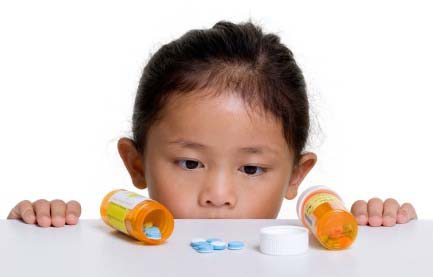 